Инвестиционное предложениеПредлагаем приобрести в собственность или аренду промышленную площадку «Технопарк «Застройщик Волосово» (кадастровый номер участка 47:22:0639001:46) для размещения индустриального (промышленного) парка или технопарка Площадь  - 100 тыс. кв. м. (10 га)Местоположение: Россия, Ленинградская область, Волосовский район, Кикеринское сельское поселение, п. Кикерино (восточная часть)Категория земель – земли населенных пунктовЦели использования - размещение предприятий по производству строительных материалов, строительство логистического терминалаУдаленность от автодорог / железной дороги - с севера участок ограничен автодорогой Гатчина – Ополье (Р-38) и железной дорогой Мга - Гатчина – Ивангород Строения и сооружения на участке отсутствуютПаспорт инвестиционной площадки «Технопарк «Застройщик Волосово» прилагается.Контактное лицо: Бердышева Раиса Ивановна – заместитель главы администрации МО Волосовский муниципальный район Ленинградской области по вопросам экономики, председатель КУМИ, тел (813 73) 22-107,    e-mail: mail@vlsgov.ru Паспорт инвестиционной площадки«Технопарк «Застройщик Волосово»кадастровый номер участка 47:22:0639001:46Местоположение (город, район, адрес): Россия, Ленинградская область, Волосовский район, Кикеринское сельское поселение, п. Кикерино (восточная часть)Функциональное назначение: производство строительных материалов6. Сведения о владельце (собственнике) площадки:6.1. Владелец / Арендатор 6.2 Форма владения землей – государственная собственность 7. Условия приобретения площадки 7.1. Форма: аренда/ собственность 7.2. Механизм: аукцион7.3. Стоимость (в случае наличия информации и в зависимости от формы и механизма) 8. Фотографии инвестиционной площадки  1 фото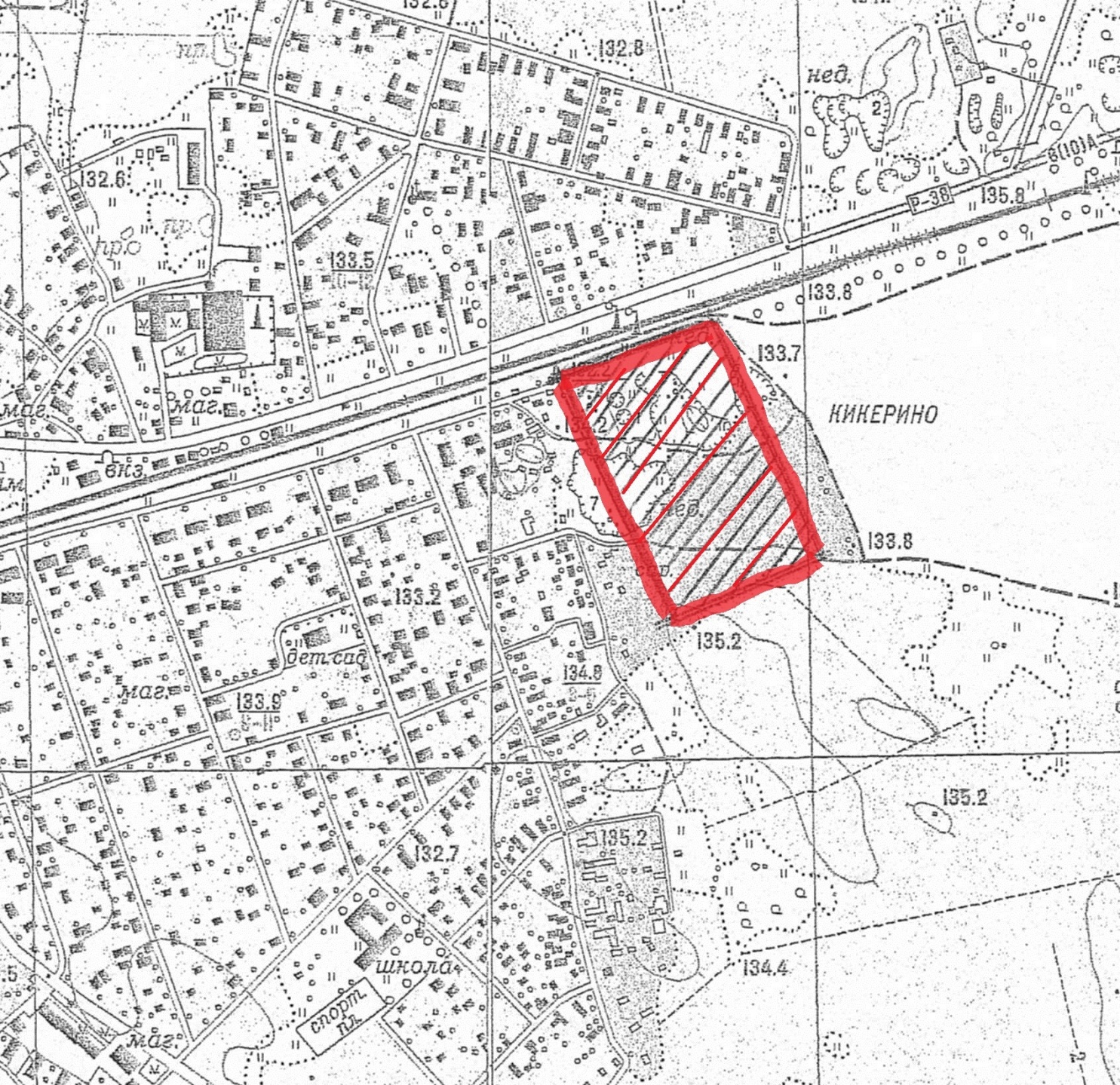 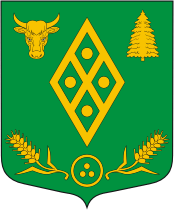 Администрация МО Волосовский муниципальный районЛенинградской областипл. Советов, д. 3а, г. Волосово, Ленинградская область, 188410телефоны (81373)21-151,21-157, факс (81373)21-025e-mail: mail@vlsgov.ru   http://www.волосовскийрайон.рф1.Основные сведения о площадке:1.Основные сведения о площадке:1.1 Адрес места расположенияРоссия, Ленинградская область, Волосовский район, Кикеринское сельское поселение, п. Кикерино (восточная часть)1.2 Площадь (га)10 га1.3 Удаленность, кмот центра муниципального образования г. Волосово8 кмот жилых зон1,0 кмот автомагистрали федерального значения (название)Федеральная трасса М11 «Нарва» Санкт-Петербург — Ивангород (европейский маршрут Е20) – 20 км.Федеральная трасса М20 (Е95) Санкт-Петербург – Псков – 30 км.Федеральная трасса «Россия» М10 (Е105) Москва – Санкт-Петербург – 70 км.от автомобильных дорог и подъездных путей(описать их состояние – покрытие и пр.)Автомобильная дорога регионального значения Гатчина – Ополье (Р38) – 0,8 км, покрытие – асфальтот железной дороги (наличие подъездных путей (указать собственника), расстояние до станции (название)Железнодорожная магистраль Мга - Гатчина – Ивангород ветка проходит вдоль участка0,6 км – ст. Кикерино2.Характеристика инженерной инфраструктуры:2.Характеристика инженерной инфраструктуры:2.Характеристика инженерной инфраструктуры:2.Характеристика инженерной инфраструктуры:ВидинфраструктурыЕдиница измеренияЗначениеОписание (вид установки) или расстояние до ближайшего источника (принадлежность)ЭлектроэнергиякВткВ300010Опорный источник электроснабжения РТП-9 «Кикерино» 35/10 кВ. Необходима реконструкцияВодоснабжениеm3 /год30 000Возможно подключение к существующим водопроводным сетям на расстоянии 100-150 м. Канализацияm3 /год30 000Существующие сети хозяйственно-бытовой канализации Газm3 / год4 750 000 Имеется техническая возможность подачи природного газа от газопровода высокого давления (0,6 МПа).ПарБар--ОтоплениеГкал/час0,41Существующий резерв газовой котельнойКотельная установка(установленная мощность)Гкал/час3,01Котельная № 13 (п. Кикерино), топливо – природный газ. Расстояние до котельной  1500мОчистные сооруженияm3 /год0Требуется реконструкция очистных сооружений3. Предложения по использованию площадки:3. Предложения по использованию площадки:3. Предложения по использованию площадки:3. Предложения по использованию площадки:3. Предложения по использованию площадки:3. Предложения по использованию площадки:3. Предложения по использованию площадки:3.1 Размещение предприятий по производству строительных материалов3.1 Размещение предприятий по производству строительных материалов3.1 Размещение предприятий по производству строительных материалов3.1 Размещение предприятий по производству строительных материалов3.1 Размещение предприятий по производству строительных материалов3.1 Размещение предприятий по производству строительных материалов3.1 Размещение предприятий по производству строительных материалов3.2 Строительство логистического терминала3.2 Строительство логистического терминала3.2 Строительство логистического терминала3.2 Строительство логистического терминала3.2 Строительство логистического терминала3.2 Строительство логистического терминала3.2 Строительство логистического терминала3.3 3.3 3.3 3.3 3.3 3.3 3.3 4. Основные параметры расположенных на площадке зданий и сооружений:4. Основные параметры расположенных на площадке зданий и сооружений:4. Основные параметры расположенных на площадке зданий и сооружений:4. Основные параметры расположенных на площадке зданий и сооружений:4. Основные параметры расположенных на площадке зданий и сооружений:4. Основные параметры расположенных на площадке зданий и сооружений:4. Основные параметры расположенных на площадке зданий и сооружений:Наименование здания/сооруженияПлощадь, м2ЭтажностьВысота этажа, мСтроительный материал конструкцииСостояние степень износа, %Возможность расширенияЗдания и сооружения отсутствуют5. Дополнительная информация о площадке:5.1 Категория земель, виды разрешенного использования – земли населенных пунктов5.2 Ставка земельного налога – УПКС - 1,5%5.3 Ставка арендной платы (под производственные здания и сооружения) 19 324,45 руб./га – 2015 год5.4 Разрешенная градостроительная документация- Генеральный план МО Кикеринское сельское поселение Волосовского муниципального района Ленинградской области;- Правила землепользования и застройки МО Кикеринское сельское поселение Волосовского муниципального района Ленинградской области